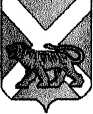 АДМИНИСТРАЦИЯ СЕРГЕЕВСКОГО СЕЛЬСКОГО ПОСЕЛЕНИЯПОГРАНИЧНОГО МУНИЦИПАЛЬНОГО РАЙОНАПРИМОРСКОГО КРАЯПОСТАНОВЛЕНИЕ22.10.2014                                            с. Сергеевка                                                    № 95О признании утратившим силу постановления администрации Сергеевского сельского поселения от 07.11.2013 № 134 «Об утверждении муниципальной программы «Уличное освещение территории Сергеевского сельского поселения Пограничного муниципального района на 2014- 2016 годы» Руководствуясь Федеральным законом от 06.10.2003 № 131-ФЗ «Об общих принципах организации местного самоуправления в Российской Федерации», Уставом Сергеевского сельского поселения, администрация Сергеевского сельского поселения ПОСТАНОВЛЯЕТ:1. Признать утратившим силу постановление администрации Сергеевского сельского поселения от 07.11.2013 № 134 «Об утверждении муниципальной программы «Уличное освещение территории Сергеевского сельского поселения Пограничного муниципального района на 2014-2016 годы».  2. Обнародовать настоящее постановление на информационных стендах в помещениях администрации Сергеевского сельского поселения, библиотеки села Сергеевка и сельского клуба Украинка и разместить на официальном сайте Сергеевского сельского поселения (www.sp-sergeevskoe.ru.).3. Настоящее постановление вступает в силу со дня его официального обнародования.4. Контроль  исполнения настоящего постановления оставляю за собой. Глава  поселения – глава администрации Сергеевского сельского поселения                                                          И.В. Старченко